Before Justice TafaIN THE HIGH COURT OF THE REPUBLIC OF BOTSWANAHELD AT LOBATSE     			  CASE NO: CVHGB 003795-18                       In the matter between:						 BBS LIMITED (FORMERLY BOTSWANA BUILDING SOCIETY)					PlaintiffAndSHALLAH JOYCE SEPHEKOLO							Defendant  NOTICE OF SALE IN EXECUTIONBE PLEASED TO TAKE NOTICE that pursuant to a Writ of Execution of this Honourable Court dated 14th December 2018, the following immovable property of the above-mentioned Defendant will be sold in execution to the highest bidder by DEPUTY SHERRIFF D. P. GABOBAKWE in the manner hereinafter set out.DATE OF SALE:			Thursday 29th June 2023TIME OF SALE:			10:30 a.m.PLACE OF SALE:			Lot 3523, MOGODITSHANE   TERMS OF SALE:           	Cash or bank guaranteed cheques           PROPERTY TO BE SOLD: 	Certain piece of land being Lot 3523, Mogoditshane, situated in the Bakwena Tribal Territory; measuring 900m² held under Deed of Cession of Lease No.MA505/2014 dated 13th June 2014 made in favour of SHALLAH JOYCE SEPHEKOLO together with developments thereon a Bachelor Pad with kitchen, sitting room, toilet, screen wall & unfinished 2½.*The conditions of sale may be inspected at the Offices of Modimo & Associates at the   address below*  DATED AT GABORONE THIS 16TH DAY OF MAY 2023.	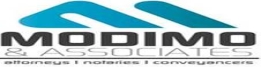 Deputy Sheriff D. P. GABOBAKWEC/o Modimo & Associates73900288, 72901534Plaintiff’s AttorneysPlot 75739 Setlhoa,First Floor, West WingPrivate Bag BO 77GABORONE(Ref: KG/am/B0250)